Об определении мест выгула 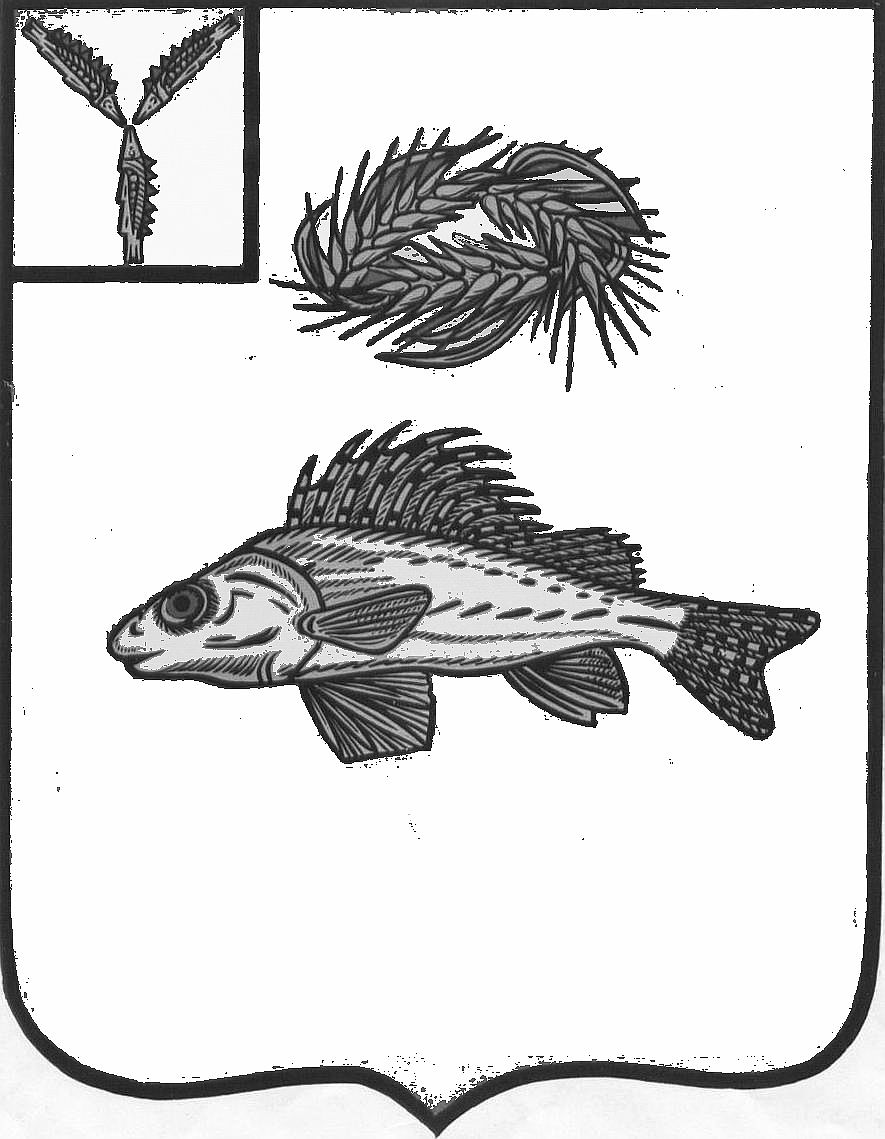 домашних животных на территории МО г.Ершов 	В целях регулирования вопросов в сфере благоустройства территории МО г.Ершов Саратовской области в части содержания домашних животных и повышения комфортности условий проживания граждан, в соответствии с Федеральным законом Российской Федерации от 27.12.2018 года № 498-ФЗ «Об ответственном обращении с животными и о внесении изменений в отдельные законодательные акты Российской Федерации», Федеральным знаком Российской Федерации от 06.10.2003 г. № 131-ФЗ «Об общих принципах организации местного самоуправления в Российской Федерации», решением Совета муниципального образования город Ершов от  26 марта 2019 года № 11-62 «Об определении  уполномоченного органа на принятие решения об определении мест выгула домашних животных на территории муниципального образования город Ершов, Уставом Ершовского муниципального района, администрация Ершовского муниципального района ПОСТАНОВЛЯЕТ:    1. Определить места для выгула домашних животных на территории МО г.Ершов Саратовской области согласно приложению № 1.    2. Сектору по информатизации и программного обеспечения администрации Ершовского муниципального района разместить  настоящее постановление на официальном сайте администрации ЕМР в сети «Интернет».   3. Настоящее постановление вступает в силу со дня его официального обнародования.   4. Контроль за исполнением настоящего постановления возложить на первого заместителя главы администрации Ершовского муниципального района.Глава Ершовскогомуниципального района                                                          С.А.ЗубрицкаяПриложение №1 к постановлению администрации Ершовского муниципального района                                                                     от  «   24   » _мая_ 2019г.  № 429  Перечень мест для выгула домашних животныхна территории МО г.Ершовг.ЕршовТерритория за домами № 28, № 29, № 30 по ул.Мелиоративная;Пустырь в районе «старого» кладбища (со стороны ул.Телеграфная);Территория за домом № 50 по ул.Мелиоративная, на расстоянии 40 м от дома;Территория за домом № 3 по ул.Космонавтов, на расстоянии 40 м от дома;В северной части г.Ершов (в районе гаражной площадки «Северная»);ул.Кутузова (в районе лесопосадочной полосы); Западная часть г.Ершова ул.Горького (пустырь вдоль федеральной трассы Энгельс-Ершов-Озинки-граница Казахстана);Район аэродрома;ул.Ворошилова (сторона лесопосадочной полосы).п.Учебный1. Окраина поселка с западной стороны.п.Тулайково 1. Окраина поселка с западной стороны, с северной стороны.п.Полуденный1. Окраина поселка с восточной сторонып.Прудовой1. Окраина поселка с южной стороны, с северной стороны.